IVC Regional Director Job Description The Ignatian Volunteers Corps (IVC) is a national nonprofit service organization which provides men and women aged 50 and over with opportunities to serve the poor and marginalized, grow deeper in their faith and transform lives. By contributing leadership skills and life experience into service, IVC service corps members strengthen their communities, create a more just society and bring hope to people seeking to overcome marginalization.This mission is implemented directly through the efforts of regional offices managed by Regional Directors with guidance, support and supervision from the IVC national office.  The IVC Regional Director reports to the IVC National Vice President for Programming and Regional Development.  The Regional Director also maintains a strong, on-going relationship with a Regional Advisory Council by sharing timely information and planning the region’s work effort in the areas of recruitment, spiritual programming and fund raising.  Additionally, IVC, at both the national and regional levels, maintains a direct connection to the U.S. Society of Jesus (the Jesuits) and its local social ministry activities.  Job Responsibilities   Implement IVC national policy and program directives and participate in all facets of IVC’s culture of national collaboration.  This includes travelling to IVC All Staff gatherings each year.    Cultivate, nurture, and build a vibrant IVC community based on Ignatian Spirituality.
  Recruit and place IVC service corps members in fee-based partnerships.   Recruit and cultivate partnerships with local nonprofit organizations addressing issues of poverty and marginalization.  
  Oversee and manage the regional operations of the IVC program, including:Develop and manage the regional budgetWork with the “Animator,” or other designated individuals to oversee the spiritual component of the IVC program, including monthly meetings and Retreats/Days of Reflection Develop and maintain relationships with “Spiritual Reflectors” for the volunteersAppoint, organize and consult with a Regional Advisory Council in its work to increase staff capacity to manage the IVC program and office and to raise funds for its operationCultivate and maintain relationships with the local Jesuit CommunityRaise IVC’s regional profile through events, advertising, social media and outreach.Maintain clear, well organized records and provide reports to appropriate individuals and groups in a timely manner

Job Abilities, Knowledge & SkillsAbility to lead, plan, and manage all facets of a small, faith-based social ministry office and community, including fundraising to maintain a regional budget, in order to carry-out IVC’s mission.
Excellent leadership and interpersonal abilities.
Ability to conduct individual meetings for the purpose of: (1) surfacing various interests connected to the IVC mission; (2) building relationships with volunteers and various potential leaders; and, (3) recruiting individuals to participate in the different aspects of the IVC mission.
A clear understanding of and ability to articulate the connection between enriched adult spirituality and service for those living in poverty.Ability to effectively present the IVC program and cost structure.Of paramount importance: effectively organizing, and working with, a local regional advisory council.
Working knowledge of effective fundraising and the ability to organize and/or personally accomplish the region’s fundraising goals.
Working knowledge of Catholic Social Teaching, adult faith formation and Catholic Church diocesan structures.  
Effective communication skills, both written and verbal.Education & ExperienceBachelor’s degree required, in a related field; Masters helpful.Working knowledge of Ignatian Spirituality very helpful.Proven organization and administrative office management abilities, including technical proficiency in:  Microsoft ExcelMicrosoft WordMicrosoft OutlookIt is helpful to have familiarity with:Google DocumentsDatabase managementMailChimpIt is helpful to have experience with Social Media tools such as:WordPressFacebookOrganizing and managing effective fundraising.  Direct fundraising experience a plus.  IVC receives funding through:Grants and foundations.EventsMailed appeals.DonorsQuestions about this position may be directed to:Becky EhrmanVP Programs and Region DevelopmentIgnatian Volunteer Corpsbehrman@ivcusa.org 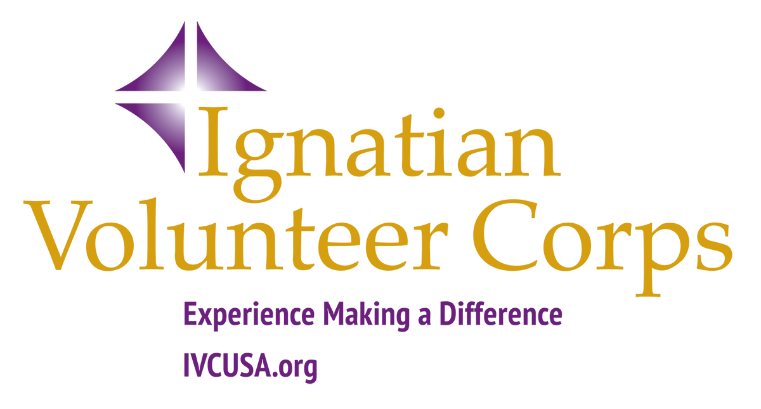 